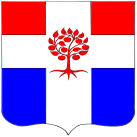 Администрация Плодовского сельского поселенияПриозерского  муниципального районаЛенинградской областиП О С Т А Н О В Л Е Н И Еот    10    октября 2023  года                           № 273     Руководствуясь приказом Министерства строительства и жилищно-коммунального хозяйства Российской Федерации от 29.08.2023 № 619/пр «О показателях средней рыночной стоимости одного квадратного метра общей площади жилого помещения по  субъектам Российской Федерации на IV квартал 2023 года», Методическими рекомендациями по определению норматива стоимости одного квадратного метра общей площади жилья в муниципальных образованиях Ленинградской области и стоимости одного квадратного метра общей площади жилья на сельских территориях Ленинградской области, утвержденными распоряжением Комитета по строительству Ленинградской области от 13.03.2020 года № 79 «О мерах по обеспечению осуществления полномочий Комитета по строительству Ленинградской области по расчету размера субсидий и социальных выплат, предоставляемых на строительство (приобретение) жилья за счет средств областного бюджета Ленинградской области в рамках реализации на территории Ленинградской области мероприятий государственных программ Российской Федерации «Обеспечение доступным и комфортным жильем и коммунальными услугами граждан Российской Федерации» и «Комплексное развитие сельских территорий», а также мероприятий  государственных программ ЛО «Формирование  городской среды и  обеспечение качественным жильем граждан на территории Ленинградской области» и «Комплексное развитие сельских территорий Ленинградской области», Уставом муниципального образования Плодовское сельское поселение, администрация муниципального образования Плодовское сельское поселение ПОСТАНОВЛЯЕТ:1. Утвердить норматив стоимости одного квадратного метра общей площади жилья на четвертый  квартал 2023 года на территории муниципального образования Плодовское сельское поселение, применяемый в рамках реализации мероприятия по обеспечению жильем молодых семей федерального проекта «Содействие субъектам Российской Федерации в реализации полномочий по оказанию государственной поддержки гражданам в обеспечении жильем и оплате жилищно-коммунальных услуг» государственной программы Российской Федерации «Обеспечение доступным и комфортным жильем и коммунальными услугами граждан Российской Федерации», а также мероприятий по улучшению жилищных условий молодых граждан (молодых семей) и по улучшению жилищных условий граждан с использованием средств ипотечного кредита (займа) государственной программы Ленинградской области «Формирование городской среды и обеспечение качественным жильем граждан на территории Ленинградской области» в размере  109321 (сто девять тысяч триста двадцать один) рубль, 42 копейки (расчет приведен в Приложении 1) .Специалисту, ответственному за жилищные вопросы, разместить настоящее постановление на официальном сайте.Контроль за исполнением постановления оставляю за собой.Глава администрации 				                                             А. А. МихеевИсполнитель: Унатлокова М. З.,тел.8(81379)96-309Приложение 1к постановлению администрации Приозерского муниципального района Ленинградской области      От 10.10. 2023 года  №  273РАСЧЕТстоимости 1 кв. метра общей площади жильяна четвертый квартал 2023 годапо муниципальному образованию Плодовское сельское поселение1 этап.Ст_дог = нет данныхСт_ кред. = 66 000 руб/кв.мПо данным застройщиков:Ст.строй = 125 000 руб./кв.м.ООО «Викинг-Недвижимость» 125 000 руб./кв.м.  Официальная информация Росстата за I квартал 2023 года:Пр. стат. 153047,61 руб./кв.Вт. стат. 123663,13руб./кв.Ст.стат. = 153047,61 +123663,13=138355,37 руб/кв.м.                                             2Ст.стат. = 138355,37 руб/кв.м.2 этап. Среднее значение 1 кв.м. общей площади жилья по Плодовскому сельскому поселениюСр.кв.м = Ст. дог*0,92 + Ст. кред*0,92 + Ст. строй +Ст. стат                                                466000*0,92+138355,37 + 125000 = 108025,12 руб/кв.м.                  3Ср_кв.м = 108025,12 руб/кв.м.3 этап.К дефл – индекс-дефлятор, определяемый уполномоченным федеральным органом исполнительной власти на основании дефляторов по видам экономической деятельности, индекса потребительских цен, на расчетный квартал.К дефл = 101,2 %СТ_ кв.м = Ср_ квм * К_ дефл = 108025,12 х 101,2 %= 109 321,42руб./кв. м. СТ_кв.м 109 321,42 руб./кв. м.Показатель (норматив) средней рыночной стоимости одного квадратного метра общей площади жилья по Ленинградской области на третий  квартал 2023 года, утвержден приказом Минстроя России от 19.06.2023 № 422/пр «О показателях среднерыночной стоимости одного квадратного метра общей площади жилого помещения по  Российской Федерации на второе полугодие 2023 года и показателях средней рыночной стоимости одного квадратного метра общей площади жилого помещения по субъектам Российской Федерации на III квартал 2023 года» - 138355  руб./кв.м.О нормативе средней рыночной стоимости одного квадратного метра  общей площади жилья на четвертый  квартал 2023 года на территории муниципального образования Плодовское сельское поселениеПо данным риэлтерских организаций (г. Приозерск):Агентства недвижимостиСтоимость 1 кв.м.,руб.ООО «АЛЕКСАНДР-НЕДВИЖИМОСТЬ»66 000ООО « ИТАКА»0АО «ЛенОблАИЖК»                                                      0Наименование муниципального образованияРасчётные показателиРасчётные показателиРасчётные показателиРасчётные показателиРасчётные показателиРасчётные показателиРасчётные показателиНаименование муниципального образованияСт_кв.мСр_кв.м.Ст_догСт_кредСт_стройСт_статУстановленный норматив стоимости одного квадратного метраобщей площади жилья на 4 квартал 2023 годаПлодовское  сельское поселение109 321,42108 025,12  066 000125 000138355,37109 321,42